Показатели и критерии оценки качества управления финансово-хозяйственной деятельностью медицинских организаций, используемые для оценки, начиная с оценки       за 2 квартал 2024 года*не учитывается в случае введения ограничений на территории субъекта Российской Федерации (или в целом по Российской Федерации) в условиях чрезвычайной ситуации и (или) при возникновения угрозы распространения заболеваний, представляющих опасность для окружающих; по МО, допустившим перевыполнение объемов медицинской помощи по причине развертывания дополнительных коек для оказания медицинской помощи пациентам с заболеванием новой коронавирусной инфекцией, по пункту 7.1. выставляется 5 баллов.**по медицинским организациям, в которых в отчетном периоде не проводились контрольные мероприятия, значение показателя принимается как среднее арифметическое значение по данному показателю;             *** данные показатели оцениваются после внедрения ЕЦП в медицинских организациях                                     2. Порядок проведения оценки показателей качества управления финансово-                           хозяйственной  деятельностью медицинских организацийОценка значений показателей качества управления финансово-хозяйственной деятельностью медицинских организаций осуществляется по балльной системе от 0 баллов до 5 баллов по каждому показателю.Оценка значений показателей качества управления финансово-хозяйственной деятельностью медицинских организаций осуществляется по медицинским организациям, подведомственным министерству здравоохранения Калужской области, включенным в реестр медицинских организаций, участвующим в территориальной программе ОMC, за исключением государственных автономных учреждений здравоохранения Калужской области «KOKCП» и «КОДСП» в связи с не сопоставимостью показателей.В случае выявления объективной невозможности определения оценки по какому-либо из показателей в целях обеспечения равных условий по указанному показателю выставляется условная оценка, равная среднему арифметическому соответствующих оценок, полученных остальными медицинскими организациями.Итоговая оценка качества управления финансово-хозяйственной деятельностью медицинских организаций определяется как сумма баллов по каждому показателю.Территориальный фонд обязательного медицинского страхования Калужской области проводит расчет и оценку значений показателей качества управления финансово-хозяйственной деятельностью медицинских организаций и формирует рейтинг медицинских организаций.В результате оценки показателей качества управления финансово-хозяйственной деятельностью медицинских организаций будут определены 3 группы медицинских организаций по уровню качества управления финансово-хозяйственной деятельностью.Медицинские организации, набравшие максимально возможное количество баллов, относятся к группе с высоким уровнем качества управления финансово-хозяйственной деятельностью (1 группа). Медицинские организации, набравшие количество баллов выше среднего сложившегося балла, но не набравшие максимально возможное количество баллов, относятся к группе с удовлетворительным уровнем качества управления финансово-хозяйственной деятельностью (2 группа). Медицинские организации, набравшие количество баллов равное и менее среднего сложившегося балла, относятся к группе с неудовлетворительным уровнем качества управления финансово-хозяйственной деятельностью (3 группа).Рейтинг МО определяется по каждой группе отдельно, исходя из количества набранных баллов.N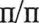 Наименование показателяРасчет показателя и критерии оценкиЕдиницы измеренияЕдиницы измеренияУровеньв баллахИсточники данных, используемых для расчета показателя1.Управление кредиторской задолженностью по расчетам с поставщиками и подрядчикамиР= 100хК/ФО, где К-  объем просроченной кредиторской задолженности по расчетам с поставщиками и подрядчиками за счет средств OMC по состоянию на отчетную дату; ФО–объем финансового обеспечения медицинской помощи%%Данные министерства здравоохранения области, данные ТФОМСУправление кредиторской задолженностью по расчетам с поставщиками и подрядчикамиР= 100хК/ФО, где К-  объем просроченной кредиторской задолженности по расчетам с поставщиками и подрядчиками за счет средств OMC по состоянию на отчетную дату; ФО–объем финансового обеспечения медицинской помощиДанные министерства здравоохранения области, данные ТФОМСУправление кредиторской задолженностью по расчетам с поставщиками и подрядчикамиР= 100хК/ФО, где К-  объем просроченной кредиторской задолженности по расчетам с поставщиками и подрядчиками за счет средств OMC по состоянию на отчетную дату; ФО–объем финансового обеспечения медицинской помощиДанные министерства здравоохранения области, данные ТФОМСУправление кредиторской задолженностью по расчетам с поставщиками и подрядчикамиР= 100хК/ФО, где К-  объем просроченной кредиторской задолженности по расчетам с поставщиками и подрядчиками за счет средств OMC по состоянию на отчетную дату; ФО–объем финансового обеспечения медицинской помощиДанные министерства здравоохранения области, данные ТФОМСУправление кредиторской задолженностью по расчетам с поставщиками и подрядчикамиР= 100хК/ФО, где К-  объем просроченной кредиторской задолженности по расчетам с поставщиками и подрядчиками за счет средств OMC по состоянию на отчетную дату; ФО–объем финансового обеспечения медицинской помощиДанные министерства здравоохранения области, данные ТФОМСУправление кредиторской задолженностью по расчетам с поставщиками и подрядчикамиР= 100хК/ФО, где К-  объем просроченной кредиторской задолженности по расчетам с поставщиками и подрядчиками за счет средств OMC по состоянию на отчетную дату; ФО–объем финансового обеспечения медицинской помощиДанные министерства здравоохранения области, данные ТФОМСР= 100хК/ФО, где К-  объем просроченной кредиторской задолженности по расчетам с поставщиками и подрядчиками за счет средств OMC по состоянию на отчетную дату; ФО–объем финансового обеспечения медицинской помощиДанные министерства здравоохранения области, данные ТФОМСР= 100хК/ФО, где К-  объем просроченной кредиторской задолженности по расчетам с поставщиками и подрядчиками за счет средств OMC по состоянию на отчетную дату; ФО–объем финансового обеспечения медицинской помощиДанные министерства здравоохранения области, данные ТФОМСР= 100хК/ФО, где К-  объем просроченной кредиторской задолженности по расчетам с поставщиками и подрядчиками за счет средств OMC по состоянию на отчетную дату; ФО–объем финансового обеспечения медицинской помощиДанные министерства здравоохранения области, данные ТФОМСР= 100хК/ФО, где К-  объем просроченной кредиторской задолженности по расчетам с поставщиками и подрядчиками за счет средств OMC по состоянию на отчетную дату; ФО–объем финансового обеспечения медицинской помощиДанные министерства здравоохранения области, данные ТФОМСР= 100хК/ФО, где К-  объем просроченной кредиторской задолженности по расчетам с поставщиками и подрядчиками за счет средств OMC по состоянию на отчетную дату; ФО–объем финансового обеспечения медицинской помощиР= 100хК/ФО, где К-  объем просроченной кредиторской задолженности по расчетам с поставщиками и подрядчиками за счет средств OMC по состоянию на отчетную дату; ФО–объем финансового обеспечения медицинской помощи10%<РБаллБалл05%<Р<=10%БаллБалл12,5%<Р<=5%БаллБалл21,9%<P<=2,5%БаллБалл30%<Р<=1,9%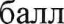 4Р=0%БаллБалл52.Отношение объема просроченной кредиторской задолженности на текущую дату к объему просроченной кредиторской задолженности к предыдущему отчетному периодуПри отсутствии просроченной кредиторской задолженности в отчетном периодеБаллБалл5Данные министерства здравоохранения области2.Отношение объема просроченной кредиторской задолженности на текущую дату к объему просроченной кредиторской задолженности к предыдущему отчетному периодуПри снижении просроченной кредиторской задолженности на отчетную дату по сравнению с предыдущим отчетным периодом:При снижении просроченной кредиторской задолженности на отчетную дату по сравнению с предыдущим отчетным периодом:При снижении просроченной кредиторской задолженности на отчетную дату по сравнению с предыдущим отчетным периодом:При снижении просроченной кредиторской задолженности на отчетную дату по сравнению с предыдущим отчетным периодом:Данные министерства здравоохранения областиР = (Кт-Кп)/ Кп) х 100, гдеКт - объем просроченной кредиторской задолженности по расчетам с поставщиками и подрядчиками за счет средств OMC по состоянию на отчетную дату, Кп - объем просроченной кредиторской задолженности по расчетам с поставщиками и подрядчиками за счет средств OMC по состоянию на отчетную дату предыдущего периодаР = (Кт-Кп)/ Кп) х 100, гдеКт - объем просроченной кредиторской задолженности по расчетам с поставщиками и подрядчиками за счет средств OMC по состоянию на отчетную дату, Кп - объем просроченной кредиторской задолженности по расчетам с поставщиками и подрядчиками за счет средств OMC по состоянию на отчетную дату предыдущего периода80<P<=10080<P<=1006алл450<P<=8050<P<=80балл3P<=50P<=50балл2P=0P=0балл1Увеличение объема просроченной кредиторской задолженностиУвеличение объема просроченной кредиторской задолженностибалл03.Соответствие Плана финансово-хозяйственной  деятельности медицинской организации объему планового дохода (с учетом переходящих обязательств)СоответствуетСоответствуетбалл5Данные министерства здравоохранения области, ТФОМС3.Соответствие Плана финансово-хозяйственной  деятельности медицинской организации объему планового дохода (с учетом переходящих обязательств)Не соответствуетНе соответствуетбалл0Данные министерства здравоохранения области, ТФОМС4. Количество внесений изменений в ПФХД в части расходов, за исключением изменений, связанных с изменением в доходах медицинской организации (оценка показателя осуществляется по итогам года)Более 4 раз в годБолее 4 раз в годбалл1Данные министерства здравоохранения области4. Количество внесений изменений в ПФХД в части расходов, за исключением изменений, связанных с изменением в доходах медицинской организации (оценка показателя осуществляется по итогам года)Менее 4 раз в годМенее 4 раз в годбалл5Данные министерства здравоохранения области5.Оценка структуры  расходов медицинских организаций на оказание медицинской помощиО = 100- (Дотчет / Дср х 100),где:О - динамика доли фактических расходов в отчетном периоде, в %Дотчет- доля фактических расходов на закупку медикаментов, медицинских изделий, расходных материалов в общем объеме расходов МО в отчетном периоде, в %Дср - среднее арифметическое значение доли фактических расходов на закупку медикаментов, медицинских изделий, расходных материалов в общем объеме расходов МО за два года, предшествующих году, в котором осуществляется оценка, в %О = 100- (Дотчет / Дср х 100),где:О - динамика доли фактических расходов в отчетном периоде, в %Дотчет- доля фактических расходов на закупку медикаментов, медицинских изделий, расходных материалов в общем объеме расходов МО в отчетном периоде, в %Дср - среднее арифметическое значение доли фактических расходов на закупку медикаментов, медицинских изделий, расходных материалов в общем объеме расходов МО за два года, предшествующих году, в котором осуществляется оценка, в %   %  Отчет о доходах и расходах в разрезе всех источников финансирования медицинских организаций, подведомственных министерству, участвующих в реализации территориальной программы обязательного медицинского страхования (форма № 2, утвержденная приказом министерства здравоохранения области)5.Оценка структуры  расходов медицинских организаций на оказание медицинской помощи-10%<=О<=10%-10%<=О<=10%балл5  Отчет о доходах и расходах в разрезе всех источников финансирования медицинских организаций, подведомственных министерству, участвующих в реализации территориальной программы обязательного медицинского страхования (форма № 2, утвержденная приказом министерства здравоохранения области)5.Оценка структуры  расходов медицинских организаций на оказание медицинской помощи-10% >О> 10%-10% >О> 10%балл0  Отчет о доходах и расходах в разрезе всех источников финансирования медицинских организаций, подведомственных министерству, участвующих в реализации территориальной программы обязательного медицинского страхования (форма № 2, утвержденная приказом министерства здравоохранения области)6.Наличие учета списания лекарственных препаратов и медицинских изделий до уровня структурного подразделения Организован учетОрганизован учетбалл5Данные министерства здравоохранения области6.Наличие учета списания лекарственных препаратов и медицинских изделий до уровня структурного подразделения Отсутствует учетОтсутствует учетбалл0Данные министерства здравоохранения области7.Наличие учета списания лекарственных препаратов и медицинских изделий до уровня до каждого пациента***Организован учетОрганизован учетбалл5Данные министерства здравоохранения области7.Наличие учета списания лекарственных препаратов и медицинских изделий до уровня до каждого пациента***Отсутствует учетОтсутствует учетбалл0Данные министерства здравоохранения области8.Соответствие оказанной медицинской помощи запланированным объемам, установленным договором на оказание и оплату медицинской помощи по обязательному медицинскому страхованию *Среднеарифметическое значение баллов, установленных по показателям M1 ...M5 пунктов7.1. - 7.5.:Mcp.= (M1+. ..M5) / К, где К - количество показателей, участвующих в оценкеСреднеарифметическое значение баллов, установленных по показателям M1 ...M5 пунктов7.1. - 7.5.:Mcp.= (M1+. ..M5) / К, где К - количество показателей, участвующих в оценкебалл0-5Расчет8.1.По объемам медицинской помощи, оказанной в условиях круглосуточного стационараM1= (M1ф / M1п) х 100, гдеМ1п – плановое количество госпитализаций в КС в отчетном году по состоянию на отчетную дату;М1ф - фактическое количество госпитализаций в KC в отчетном году по состоянию на отчетную датуM1= (M1ф / M1п) х 100, гдеМ1п – плановое количество госпитализаций в КС в отчетном году по состоянию на отчетную дату;М1ф - фактическое количество госпитализаций в KC в отчетном году по состоянию на отчетную дату%Данные ТФОМСM1= (M1ф / M1п) х 100, гдеМ1п – плановое количество госпитализаций в КС в отчетном году по состоянию на отчетную дату;М1ф - фактическое количество госпитализаций в KC в отчетном году по состоянию на отчетную датуM1= (M1ф / M1п) х 100, гдеМ1п – плановое количество госпитализаций в КС в отчетном году по состоянию на отчетную дату;М1ф - фактическое количество госпитализаций в KC в отчетном году по состоянию на отчетную датуM1= (M1ф / M1п) х 100, гдеМ1п – плановое количество госпитализаций в КС в отчетном году по состоянию на отчетную дату;М1ф - фактическое количество госпитализаций в KC в отчетном году по состоянию на отчетную датуM1= (M1ф / M1п) х 100, гдеМ1п – плановое количество госпитализаций в КС в отчетном году по состоянию на отчетную дату;М1ф - фактическое количество госпитализаций в KC в отчетном году по состоянию на отчетную датуM1= (M1ф / M1п) х 100, гдеМ1п – плановое количество госпитализаций в КС в отчетном году по состоянию на отчетную дату;М1ф - фактическое количество госпитализаций в KC в отчетном году по состоянию на отчетную датуM1= (M1ф / M1п) х 100, гдеМ1п – плановое количество госпитализаций в КС в отчетном году по состоянию на отчетную дату;М1ф - фактическое количество госпитализаций в KC в отчетном году по состоянию на отчетную датуM1= (M1ф / M1п) х 100, гдеМ1п – плановое количество госпитализаций в КС в отчетном году по состоянию на отчетную дату;М1ф - фактическое количество госпитализаций в KC в отчетном году по состоянию на отчетную датуM1= (M1ф / M1п) х 100, гдеМ1п – плановое количество госпитализаций в КС в отчетном году по состоянию на отчетную дату;М1ф - фактическое количество госпитализаций в KC в отчетном году по состоянию на отчетную дату95<=M1<=10595<=M1<=105балл580<=M1<9580<=M1<956алл450<=M1<8050<=M1<80балл320<=M1<5020<=M1<50балл20<=M1<200<=M1<20балл1M1>105M1>105балл08.2.По объемам медицинской помощи, оказанной в условиях дневного стационараM2= (M2ф / M2п,)х100,гдеМ2п - плановое количество случаев лечения в ДС в отчетном году по состоянию на отчетную дату; М2ф - фактическое количество случаев лечения в ДС в отчетном году по состоянию на отчетную датуM2= (M2ф / M2п,)х100,гдеМ2п - плановое количество случаев лечения в ДС в отчетном году по состоянию на отчетную дату; М2ф - фактическое количество случаев лечения в ДС в отчетном году по состоянию на отчетную дату%Данные ТФОМС8.2.По объемам медицинской помощи, оказанной в условиях дневного стационара95<=М2<=10595<=М2<=105балл580<=M2<9580<=M2<95балл450<=M2<8050<=M2<80балл320<=M2<5020<=M2<50балл20<=M2<200<=M2<20балл1M2>105M2>105балл08.3.По объемам медицинской помощи, оказанной в амбулаторных условиях и вне медицинской организации, в части медицинских услуг, не входящих в подушевой норматив финансированияМЗ= (МЗф / МЗп,) х 100, где МЗп- плановое количество объемов в отчетном году по состоянию на отчетную дату; МЗф- фактическое количество объемов в отчетном году по состоянию на отчетную датуМЗ= (МЗф / МЗп,) х 100, где МЗп- плановое количество объемов в отчетном году по состоянию на отчетную дату; МЗф- фактическое количество объемов в отчетном году по состоянию на отчетную дату%Данные ТФОМС8.3.По объемам медицинской помощи, оказанной в амбулаторных условиях и вне медицинской организации, в части медицинских услуг, не входящих в подушевой норматив финансирования95<=M3<=10595<=M3<=105балл5Данные ТФОМС8.3.По объемам медицинской помощи, оказанной в амбулаторных условиях и вне медицинской организации, в части медицинских услуг, не входящих в подушевой норматив финансирования80<=M3<9580<=M3<95балл4Данные ТФОМС8.3.По объемам медицинской помощи, оказанной в амбулаторных условиях и вне медицинской организации, в части медицинских услуг, не входящих в подушевой норматив финансирования50<=M3<8050<=M3<80балл3Данные ТФОМС8.3.По объемам медицинской помощи, оказанной в амбулаторных условиях и вне медицинской организации, в части медицинских услуг, не входящих в подушевой норматив финансирования20<=M3<5020<=M3<50балл2Данные ТФОМС8.3.По объемам медицинской помощи, оказанной в амбулаторных условиях и вне медицинской организации, в части медицинских услуг, не входящих в подушевой норматив финансирования0<=M3<200<=M3<20балл1Данные ТФОМС8.3.По объемам медицинской помощи, оказанной в амбулаторных условиях и вне медицинской организации, в части медицинских услуг, не входящих в подушевой норматив финансированияM3>105M3>105балл0Данные ТФОМС8.4.По объемам амбулаторно- поликлинической помощи в части диспансеризации взрослого населенияM4= (М4ф / M4п,) х 100, где M4п- плановое количество объемов в отчетном году по состоянию на отчетную дату; M4ф- фактическое количество объемов в отчетном году по состоянию на отчетную датуM4= (М4ф / M4п,) х 100, где M4п- плановое количество объемов в отчетном году по состоянию на отчетную дату; M4ф- фактическое количество объемов в отчетном году по состоянию на отчетную дату%Данные ТФОМС8.4.По объемам амбулаторно- поликлинической помощи в части диспансеризации взрослого населенияM4=>100M4=>100балл5Данные ТФОМС8.4.По объемам амбулаторно- поликлинической помощи в части диспансеризации взрослого населениясредний показатель по всем МО <=M4< 100средний показатель по всем МО <=M4< 100балл3Данные ТФОМС8.4.По объемам амбулаторно- поликлинической помощи в части диспансеризации взрослого населения0 <=M4< средний показатель по всем МО0 <=M4< средний показатель по всем МОбалл1Данные ТФОМС8.4.По объемам амбулаторно- поликлинической помощи в части диспансеризации взрослого населенияM4 =0M4 =0балл0Данные ТФОМС8.5.По объемам амбулаторно- поликлинической помощи в части профилактических медицинских осмотров взрослого населения и несовершеннолетнихM5= (М5ф / M5п,) х 100, где M5п, - плановое количество объемов в отчетном году по состоянию на отчетную дату; M5ф- фактическое количество объемов в отчетном году по состоянию на отчетную датуM5= (М5ф / M5п,) х 100, где M5п, - плановое количество объемов в отчетном году по состоянию на отчетную дату; M5ф- фактическое количество объемов в отчетном году по состоянию на отчетную дату%Данные ТФОМС8.5.По объемам амбулаторно- поликлинической помощи в части профилактических медицинских осмотров взрослого населения и несовершеннолетнихM5=>100M5=>100балл5Данные ТФОМС8.5.По объемам амбулаторно- поликлинической помощи в части профилактических медицинских осмотров взрослого населения и несовершеннолетних Средний показатель по всем МО <=M5< 100 Средний показатель по всем МО <=M5< 100балл3Данные ТФОМС8.5.По объемам амбулаторно- поликлинической помощи в части профилактических медицинских осмотров взрослого населения и несовершеннолетних0 <=M5<средний показатель по всем МО0 <=M5<средний показатель по всем МОбалл1Данные ТФОМС8.5.По объемам амбулаторно- поликлинической помощи в части профилактических медицинских осмотров взрослого населения и несовершеннолетнихM5 = 0M5 = 0балл0Данные ТФОМС8.5.По объемам амбулаторно- поликлинической помощи в части профилактических медицинских осмотров взрослого населения и несовершеннолетнихОтсутствие плана мероприятийОтсутствие плана мероприятийбалл0Данные ТФОМС9.Соответствие финансового обеспечения оказанной медицинской помощи запланированным объемам, установленным договором на оказание и оплату медицинской помощи по обязательному медицинскому страхованию*9.1.Наличие непринятых к оплате счетов в связи с превышением объемов оказания медицинской помощи, распределенных Комиссией по разработке территориальной программы обязательного медицинского страхования, за исключением случаев экстренной медицинской помощиДоля суммы отклоненных от оплаты счетов от суммы планового финансового обеспечения медицинской организации равно 5% и болееДоля суммы отклоненных от оплаты счетов от суммы планового финансового обеспечения медицинской организации равно 5% и болеебалл0Данные ТФОМС9.1.Наличие непринятых к оплате счетов в связи с превышением объемов оказания медицинской помощи, распределенных Комиссией по разработке территориальной программы обязательного медицинского страхования, за исключением случаев экстренной медицинской помощиДоля суммы отклоненных от оплаты счетов от суммы планового финансового обеспечения медицинской организации менее 4%Доля суммы отклоненных от оплаты счетов от суммы планового финансового обеспечения медицинской организации менее 4%балл5Данные ТФОМС9.2.Выполнение объемов финансового обеспечения оказанной медицинской помощи распределенных Комиссией по разработке территориальной программы обязательного медицинского страхования, распределенных Комиссией по разработке территориальной программы обязательного медицинского страхованияДоля невыполненного объема планового финансового обеспечения медицинской организации - 5% и болееДоля невыполненного объема планового финансового обеспечения медицинской организации - 5% и болеебалл0Данные ТФОМС9.2.Выполнение объемов финансового обеспечения оказанной медицинской помощи распределенных Комиссией по разработке территориальной программы обязательного медицинского страхования, распределенных Комиссией по разработке территориальной программы обязательного медицинского страхованияДоля невыполненного объема планового финансового обеспечения медицинской организации от 2% до 4%Доля невыполненного объема планового финансового обеспечения медицинской организации от 2% до 4%балл1Данные ТФОМС9.2.Выполнение объемов финансового обеспечения оказанной медицинской помощи распределенных Комиссией по разработке территориальной программы обязательного медицинского страхования, распределенных Комиссией по разработке территориальной программы обязательного медицинского страхованияДоля невыполненного объема планового финансового обеспечения медицинской организации менее 1 % Доля невыполненного объема планового финансового обеспечения медицинской организации менее 1 % балл5Данные ТФОМС10.Участие медицинских организаций в программе по софинансированию расходов медицинских организаций на оплату труда врачей и среднего медицинского персоналаНаличие прироста численности медицинского персонала, заявки в ТФОМС на получение средств из HC3Наличие прироста численности медицинского персонала, заявки в ТФОМС на получение средств из HC3балл5Данные ТФОМС10.Участие медицинских организаций в программе по софинансированию расходов медицинских организаций на оплату труда врачей и среднего медицинского персоналаЗаключено соглашение с ТФОМС, прирост численности отсутствуетЗаключено соглашение с ТФОМС, прирост численности отсутствуетбалл3Данные ТФОМС10.Участие медицинских организаций в программе по софинансированию расходов медицинских организаций на оплату труда врачей и среднего медицинского персоналаНе участвует в реализации мероприятийНе участвует в реализации мероприятийбалл0Данные ТФОМС11.Размер начисленных штрафов за нарушение законодательства в сфере обязательного медицинского страхования**S = (Rш/ФО,) х 100, где Rш- общий объем начисленных штрафов, ФО- объем финансового обеспечения медицинской помощиS = (Rш/ФО,) х 100, где Rш- общий объем начисленных штрафов, ФО- объем финансового обеспечения медицинской помощи%Данные ТФОМС 11.Размер начисленных штрафов за нарушение законодательства в сфере обязательного медицинского страхования**S = 0 (отсутствуют штрафы)S = 0 (отсутствуют штрафы)балл5Данные ТФОМС 11.Размер начисленных штрафов за нарушение законодательства в сфере обязательного медицинского страхования**0<S<=50<S<=5балл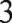 11.Размер начисленных штрафов за нарушение законодательства в сфере обязательного медицинского страхования**S>5S>56алл012.Доля санкций за нарушения, выявленные при проведении контроля объемов, сроков, качества и условий предоставления медицинской помощи в общем объеме финансового обеспечения медицинской помощи**W=(Rc/ФО)х100, где Rc_- общий объем санкций по результатам экспертиз, ФО - объем финансового обеспечения медицинской помощиW=(Rc/ФО)х100, где Rc_- общий объем санкций по результатам экспертиз, ФО - объем финансового обеспечения медицинской помощиДанные ТФОМС, страховых медицинских организаций12.Доля санкций за нарушения, выявленные при проведении контроля объемов, сроков, качества и условий предоставления медицинской помощи в общем объеме финансового обеспечения медицинской помощи**S = 0 (отсутствуют санкции)S = 0 (отсутствуют санкции)балл   5Данные ТФОМС, страховых медицинских организаций12.Доля санкций за нарушения, выявленные при проведении контроля объемов, сроков, качества и условий предоставления медицинской помощи в общем объеме финансового обеспечения медицинской помощи**0<S<=50<S<=5баллДанные ТФОМС, страховых медицинских организаций12.Доля санкций за нарушения, выявленные при проведении контроля объемов, сроков, качества и условий предоставления медицинской помощи в общем объеме финансового обеспечения медицинской помощи**S>5S>56алл   0Данные ТФОМС, страховых медицинских организаций13.Качество формирования реестров счетов на оплату медицинской помощиО = (R1/R) х 100,где R1 -объем средств по отклоненным реестрам по результатам медико-экономического контроля, за исключением отклонений по причине превышения объемов медицинской помощи и объемов финансового обеспечения медицинской помощи; R - общий объем средств по выставленным счетамО = (R1/R) х 100,где R1 -объем средств по отклоненным реестрам по результатам медико-экономического контроля, за исключением отклонений по причине превышения объемов медицинской помощи и объемов финансового обеспечения медицинской помощи; R - общий объем средств по выставленным счетам%Данные ТФОМС, страховых медицинских организаций13.Качество формирования реестров счетов на оплату медицинской помощи0=>O <=0,5 %0=>O <=0,5 %балл5Данные ТФОМС, страховых медицинских организаций13.Качество формирования реестров счетов на оплату медицинской помощи0,5%>О <=3%0,5%>О <=3%балл3Данные ТФОМС, страховых медицинских организаций13.Качество формирования реестров счетов на оплату медицинской помощиО>3%О>3%балл0Данные ТФОМС, страховых медицинских организаций14.Нарушения, выявленные в ходе проверок   порядка ведения бухгалтерского учета**Наличие выявленных нарушений Наличие выявленных нарушений балл    0Данные ТФОМС  14.Нарушения, выявленные в ходе проверок   порядка ведения бухгалтерского учета**Отсутствие нарушенийОтсутствие нарушенийбалл    5Данные ТФОМС  15.Нарушения, выявленные в ходе проверок  в части своевременного отражения на счетах бухгалтерского учета принятых бюджетных и денежных обязательств, постановки на учет бюджетных обязательств **Наличие выявленных нарушенийНаличие выявленных нарушенийбалл0Данные министерства здравоохранения области15.Нарушения, выявленные в ходе проверок  в части своевременного отражения на счетах бухгалтерского учета принятых бюджетных и денежных обязательств, постановки на учет бюджетных обязательств **Отсутствие нарушенийОтсутствие нарушенийбалл5Данные министерства здравоохранения области16.Соотношение  среднемесячной заработной платы врачей  к среднемесячному доходу от трудовой деятельности в Калужской области согласно прогнозу социально-экономического развития Калужской областиСОТВ =ЗПВсред / ЗПтд *100, где  СОТВ – соотношение  оплаты врачей и дохода от трудовой деятельности,ЗПВ сред –среднемесячная заработная плата врачей на отчетную дату согласно приказу ФФОМС от 26.03.2013 № 65, ЗПтд -  среднемесячный доход от трудовой деятельности в Калужской области согласно прогнозу социально-экономического развития Калужской областиСОТВ =ЗПВсред / ЗПтд *100, где  СОТВ – соотношение  оплаты врачей и дохода от трудовой деятельности,ЗПВ сред –среднемесячная заработная плата врачей на отчетную дату согласно приказу ФФОМС от 26.03.2013 № 65, ЗПтд -  среднемесячный доход от трудовой деятельности в Калужской области согласно прогнозу социально-экономического развития Калужской области      %Данные ТФОМС из  отчетов медицинских организаций на отчетную дату16.Соотношение  среднемесячной заработной платы врачей  к среднемесячному доходу от трудовой деятельности в Калужской области согласно прогнозу социально-экономического развития Калужской области180%  <= СОТВпри отсутствии просроченной кредиторской задолженности 180%  <= СОТВпри отсутствии просроченной кредиторской задолженности    балл5Данные ТФОМС из  отчетов медицинских организаций на отчетную дату16.Соотношение  среднемесячной заработной платы врачей  к среднемесячному доходу от трудовой деятельности в Калужской области согласно прогнозу социально-экономического развития Калужской области180% >СОТВпри отсутствии просроченной кредиторской задолженности 180% >СОТВпри отсутствии просроченной кредиторской задолженности    балл       3Данные ТФОМС из  отчетов медицинских организаций на отчетную дату16.Соотношение  среднемесячной заработной платы врачей  к среднемесячному доходу от трудовой деятельности в Калужской области согласно прогнозу социально-экономического развития Калужской области180%<СОТВпри наличии просроченной кредиторской задолженности180%<СОТВпри наличии просроченной кредиторской задолженности   балл3Данные ТФОМС из  отчетов медицинских организаций на отчетную дату16.Соотношение  среднемесячной заработной платы врачей  к среднемесячному доходу от трудовой деятельности в Калужской области согласно прогнозу социально-экономического развития Калужской области170% < СОТВ <=180%при наличии просроченной кредиторской задолженности170% < СОТВ <=180%при наличии просроченной кредиторской задолженности   балл      1Данные ТФОМС из  отчетов медицинских организаций на отчетную дату16.Соотношение  среднемесячной заработной платы врачей  к среднемесячному доходу от трудовой деятельности в Калужской области согласно прогнозу социально-экономического развития Калужской области170% > СОТВпри наличии просроченной кредиторской задолженности170% > СОТВпри наличии просроченной кредиторской задолженности   балл      0Данные ТФОМС из  отчетов медицинских организаций на отчетную дату17.Соотношение  среднемесячной заработной платы среднего медицинского персонала  к среднемесячному доходу от трудовой деятельности в Калужской области согласно прогнозу социально-экономического развития Калужской областиСОТСП =ЗПСПсред / ЗПтд *100, где СОТСП – соотношение  оплаты среднего медицинского персонала  и дохода от трудовой деятельности,ЗПСП сред - среднемесячная заработная плата среднего медицинского персонала на отчетную дату согласно приказу ФФОМС от 26.03.2013 № 65, ЗПтд -  среднемесячный доход от трудовой деятельности в Калужской области согласно прогнозу социально-экономического развития Калужской областиСОТСП =ЗПСПсред / ЗПтд *100, где СОТСП – соотношение  оплаты среднего медицинского персонала  и дохода от трудовой деятельности,ЗПСП сред - среднемесячная заработная плата среднего медицинского персонала на отчетную дату согласно приказу ФФОМС от 26.03.2013 № 65, ЗПтд -  среднемесячный доход от трудовой деятельности в Калужской области согласно прогнозу социально-экономического развития Калужской области     %  Данные ТФОМС из  отчетов медицинских организаций на отчетную дату17.Соотношение  среднемесячной заработной платы среднего медицинского персонала  к среднемесячному доходу от трудовой деятельности в Калужской области согласно прогнозу социально-экономического развития Калужской области80%  <= СОТСПпри отсутствии просроченной кредиторской задолженности80%  <= СОТСПпри отсутствии просроченной кредиторской задолженности  балл5  Данные ТФОМС из  отчетов медицинских организаций на отчетную дату17.Соотношение  среднемесячной заработной платы среднего медицинского персонала  к среднемесячному доходу от трудовой деятельности в Калужской области согласно прогнозу социально-экономического развития Калужской области80%  > СОТСПпри отсутствии просроченной кредиторской задолженности80%  > СОТСПпри отсутствии просроченной кредиторской задолженности  балл3  Данные ТФОМС из  отчетов медицинских организаций на отчетную дату17.Соотношение  среднемесячной заработной платы среднего медицинского персонала  к среднемесячному доходу от трудовой деятельности в Калужской области согласно прогнозу социально-экономического развития Калужской области80% < СОТСПпри наличии просроченной кредиторской задолженности80% < СОТСПпри наличии просроченной кредиторской задолженности  балл3  Данные ТФОМС из  отчетов медицинских организаций на отчетную дату17.Соотношение  среднемесячной заработной платы среднего медицинского персонала  к среднемесячному доходу от трудовой деятельности в Калужской области согласно прогнозу социально-экономического развития Калужской области70% < СОТСП <= 80%при наличии просроченной кредиторской задолженности70% < СОТСП <= 80%при наличии просроченной кредиторской задолженности  балл1  Данные ТФОМС из  отчетов медицинских организаций на отчетную дату17.Соотношение  среднемесячной заработной платы среднего медицинского персонала  к среднемесячному доходу от трудовой деятельности в Калужской области согласно прогнозу социально-экономического развития Калужской области70% > СОТСПпри наличии просроченной кредиторской задолженности70% > СОТСПпри наличии просроченной кредиторской задолженности  балл0  Данные ТФОМС из  отчетов медицинских организаций на отчетную дату18.План мероприятий по недопущению образования (роста) просроченной кредиторской задолженности за счет средств обязательного медицинского страхованияНаличие плана, согласованного с ТФОМС и министерством здравоохраненияНаличие плана, согласованного с ТФОМС и министерством здравоохранениябалл5 Данные министерства здравоохранения области18.План мероприятий по недопущению образования (роста) просроченной кредиторской задолженности за счет средств обязательного медицинского страхованияОтсутствие планаОтсутствие планабалл019.Информация об исполнении Плана мероприятий по недопущению образования (роста) просроченной кредиторской задолженности за счет средств обязательного медицинского страхования.Оценка по данному показателю осуществляется по итогам  отчетного годаПМ = 100*КВМ/ОКМ, где КВМ - количество выполненных мероприятий плана; ОКМ – общее количество мероприятий планаПМ = 100*КВМ/ОКМ, где КВМ - количество выполненных мероприятий плана; ОКМ – общее количество мероприятий планаТФОМС из информации  медицинских организаций100=ПМ100=ПМбалл5100>ПМ>=80100>ПМ>=80балл480>ПМ>=7080>ПМ>=70балл370>ПМ>=6070>ПМ>=60балл260>ПМ>5060>ПМ>50балл1ПМ<=50ПМ<=50балл020.Наличие внутреннего регламента взаимодействия структурных подразделений МО при планировании и осуществлении закупок для нужд МОНаличие регламентаНаличие регламентабалл5Данные медицинских организаций, предоставляемые в ТФОМС (с приложением подтверждающих документов)20.Наличие внутреннего регламента взаимодействия структурных подразделений МО при планировании и осуществлении закупок для нужд МООтсутствие регламентаОтсутствие регламентабалл0Данные медицинских организаций, предоставляемые в ТФОМС (с приложением подтверждающих документов)21.Наличие в медицинской организации системы мотивации (депремирования) работников всех подразделений медицинских организаций за эффективное управление финансово-хозяйственной деятельностьюНаличие соответствующего положенияНаличие соответствующего положениябалл5Данные медицинских организаций, предоставляемых в ТФОМС (с приложением подтверждающих документов)21.Наличие в медицинской организации системы мотивации (депремирования) работников всех подразделений медицинских организаций за эффективное управление финансово-хозяйственной деятельностьюОтсутствие соответствующего положенияОтсутствие соответствующего положениябалл0Данные медицинских организаций, предоставляемых в ТФОМС (с приложением подтверждающих документов)